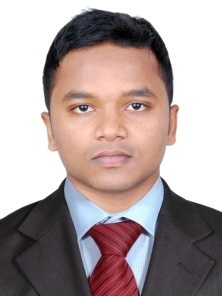 NISAMUDHEENE-mail    :  NISAMUDHEEN.89237@2freemail.com Dubai, United Arab EmiratescAREER OBJECTIVE   To be a successful professional in Accounts & Audit by joining an organization that can provide me opportunities to widen my skills to grow & expand with the organization.Profile SummarYHaving experience in Accounts & finance in India and Dubai as wellSuccessfully completed Bachelor’s degree in commerce (B.com)Currently pursuing ACCA (Association of Chartered and Certified Accountants), completed 11 out of 14 Papers.Hold Diploma & Advanced Diploma in Accounting & Business.Can efficiently work in computerized accounting environment & can handle Tally, QuickBooks & MS Office Applications.Proficient in accounts & finance functions.Detail-oriented, efficient & organized professional with an extensive experience in accounting systems.Have the ability to quickly identify problems as well as provide appropriate solutions.Energetic & self-motivated with a high degree of cultural sensitivity.Hold valid UAE Driving license.WORK EXPEERIENCEAuditor (Inventory, cash, sales) at Pure Gold Jewelers Group, JLT Dubai, October 2016 - Till date.Accountant, Newline Interiors LLC, Dubai, from August 2015 – September 2016. VAT Accountant cum Audit Assistant, KONSULTAX (Firm for total Accounting and Tax solutions), India, June 2014 to may 2015.JOB PROFILE: Maintain appropriate internal controls, reporting systems and policies to ensure the accurate and timely reporting of information to head office. Review invoices for appropriate documentation, approval & prepare for encoding into the system.Dealing with the preparation and submission of VAT returns on a monthly basisPreparing and presenting the financial data in support of the internal program reviews, customer reviews, and analysis on special requests from customersPreparing the reports to reflect the period of performances, periodical invoices, and expenditure statements in respect of each contractRecord financial transactions according to accounting policies and proceduresInvolved in posting to ledgers, control of petty cash, monitoring budgets, stock control, sales invoicing, cost and expenditure controls, reporting to trial balance, general ledger, supplier and bank reconciliations and other finance related tasks.Implementing the accounting procedures and ensure that all surrounding controls are adhered to.Responsible for recording all transactions within the office, accounts payable, accounts receivable, banking and payroll services for group companies.Verify payment vouchers, receipts vouchers and journal vouchersBank Reconciliation. & all bank related works.Preparing month-end calculations and accruals.Preparing relevant total company monthly reportsReconcile related debit/credit accounts.Monitor physical count of company assets.Prepare regular reports analyzing financial records.Collect and analyse data to detect deficient controls, duplicated effort, extravagance, fraud, or non-compliance with laws & regulations.Compare inventories to office records or computes figures from records such as sales orders, production records or PO's to obtain current inventory.Investigates and reports reasons for discrepancies.Prepares reports such as inventory balance and shortages.Comply with the company Policies, Procedures and Code of Ethics.Consistency in applying controls over handling of cash and MonitoringImprove oversight of petty cash accounts by following The Board policies regarding regular reconciliation and surprise cash counts of petty cash funds.Oversee and inspect the sales process of the organisation by inspecting the retail stores.EDUCATIONAL QUALIFICATION	               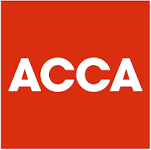 Association of Chartered and Certified Accountants, ACCA               3 More papers to be completed for the affiliation.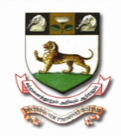 Bachelor’s Degree Commerce (B.Com)Successfully completed from University of Madras , Chennai Diploma in Accounting and BusinessAwarded by ACCAMarks secured 74%Advanced Diploma in Accounting and BusinessAwarded by ACCA After the completion of professional ethics module.tECHNICAL sKILLSAdvanced knowledge of Accounting package Tally 7.2 & QuickBooksProficient Knowledge in M.S Office (Excel, Word & Power point )Successfully completed the course in COMPUTER HARDWAREpersonal detailsDOB			: 12-11-1994Nationality		: IndianLanguages		: English, Hindi and MalayalamVisa Status		: Employment VisaLicense                     : Valid UAE driving license.